Present Involvement in Church Related Activity:Parish:Describe the program for which funding is sought:Location of program:Detailed Costs of Program:Amount Requested:  Other funding sources applied to:			Amount received from other sources:Signature and ReferencePlease provide a pastoral reference letter. This letter, as well as the application for assistance, should either be mailed directly to the foundation at the address listed above or emailed to lenglish@stfx.ca. Please note that recipients of funding are required to provide a report to the Foundation within a year of receiving the funds.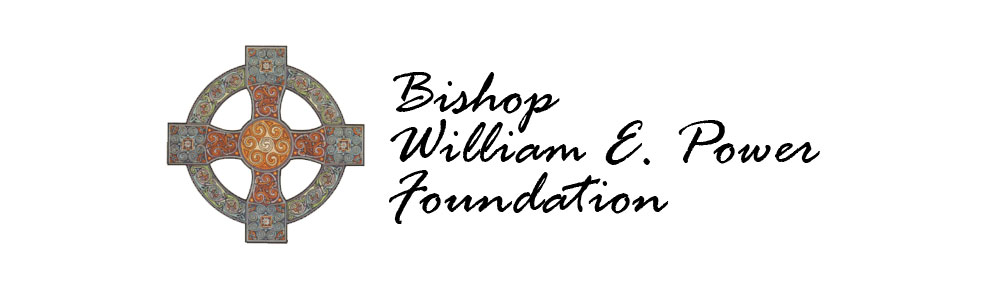 NameAddressCity/Town, Province Postal CodeHome PhoneWork PhoneE-Mail AddressPresent status (employment, student etc.)Date and length of program:Cost$$$$Name (printed)SignatureDate